                                日通工 Nitsuko 金属薄膜电容器 PFC電源 For PFC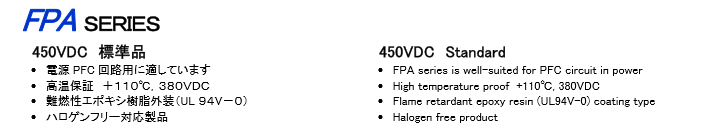 網址 : http://www.nitsuko-ele.co.jp/english/e_index.htm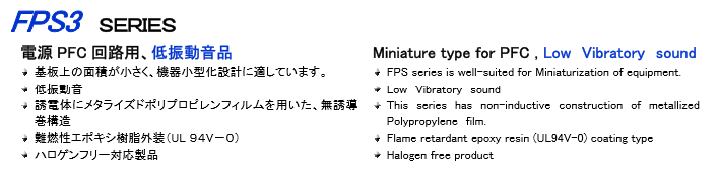 網址 : http://www.nitsuko-ele.co.jp/english/e_index.htm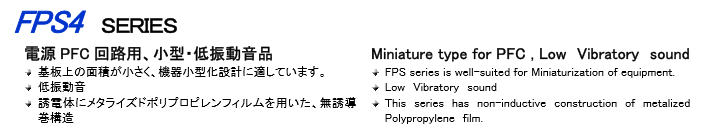 網址 : http://www.nitsuko-ele.co.jp/english/e_index.htm☆ Halogen free 無鹵品☆ Low Noise 低噪音☆ Halogen free 無鹵品☆ Small in size 超小型化☆ Low Noise 抗噪音☆ Halogen free 無鹵品